	CONTACT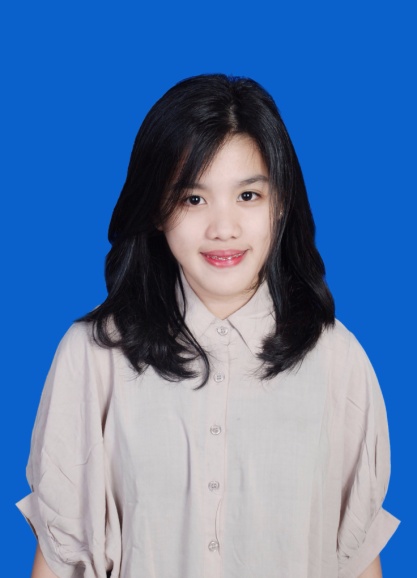 		Perumahan Jagakarsa Residence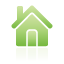 		Sutera II. B1/15		Jakarta Selatan – 12610		Address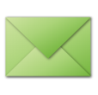 		putriazzahraghazali@gmail.com		E-mail		   +62-812-8394-0217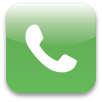 		        Phone					Jakarta, February 26th 1996					Place, Date Of Birth,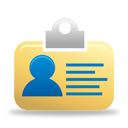 					Islam    PROFILE				Religion					Female					Gender
					158 cm, 48 kg					Height and Weight			Present	Akademi Sekretari Dan Manajemen Don Bosco					Diploma-3 (Secretary)					University (year 2014 – Present)			2014		PKBM Setia Mandiri (Home Schooling)EDUCATION			Senior High School (year 2013 – 2014)			2012		SMA Islam Dian Didaktika					Senior High School (year 2011-2013)			2011		SMP Islam Dian Didaktika					Junior High School (year 2008 – 2011)			2008		SD Islam Dian Didaktika					Elementary School (year 2002 – 2008)			2015		Pelatihan & Pemanfaatan Peralatan Kantor/KearsipanEXPERIENCE			Mampu mengenal dan menggunakan peralatan kantor			2014		Pelatihan Rahasia Sukses Menulis Berita					Mampu membuat berita hasil pertemuan dan rapat secara 						lengkap dan akurat			2010		Spiritual Motivation Camp Pra-Ramadhan					Khatulistiwa Learning Center			2009		Peserta Sanlat Jelang Ramadhan					Daarut Tauhiid			2014		Speed Typing Contest					1st WinnerAWARDS	2011		Libala Cup					MVP and Top Score Basketball			2008	Dian Didaktika Cup				Top Score Basketball				Practice			Company	: SMAN 6 MahakamWORK		Period	: 26 January 2015 – 30 January 2015EXPERIENCE	Purpose	: Dedication			Position	: Administration			Work			Company	: PT. Health Wealth International			Period	: May 2014 – October 2014			Position	: Sales, Distributors (Free lance)			Job Details	: Sell the company products and also encourage others 					  to join the company as distributors.			Company	: PT. Intifikasa Securindo			Period	: May 2015 – Present			Position	: Marketing Manager (Free lance)			Job Details	: Prospecting, Communicating with target audiences and 					  managing customer relationships.			Company	: PT. Nudiet Katering Servis			Period	: November 2014 – June 2015			Position	: Secretary			Job Details	: - 	 Responsible for neatness and cleanliness of the 						 office area.Responsible to secure information by completing database backups.Input data for expenditure of foodstuff, food delivery and income of financial.Completes request by greeting customers, in person and on telephone; answering and referring inquiries.Maintains customer confidence and protects operations by keeping information confidential.Check food deliveries as required.Assist with stock taking as required & prepare “Shopping lists” as necessary. Anticipating needed supplies; placing and expediting orders for supplies; verifying receipt of supplies.Responsible to prepare the Company Profile, Correspondence, Invoice and Receipt for customers.Checking attendance and input every month.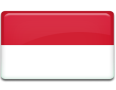 					Bahasa IndonesiaLANGUAGES			Native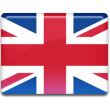 					English (TOEIC score: 500)					Advanced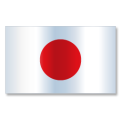 					Japan					Intermediate					Ms. Word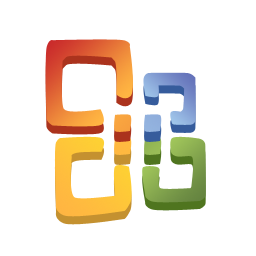 COMPUTER			Ms. ExcelSKILL				Ms. Power Point					Ms. Publisher 					Adobe Photoshop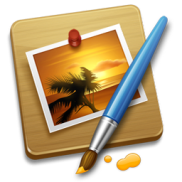 					Corel Draw					Photoscape					iMovieSKILL				DrivingCar, motorbike, bicycle.Have a driving license (A)					CommunicationExcellent in presenting and communicating complex index and clearly.					EssentialsReady to work under Pressure, Honest, Hardworking and ability to work in team.Ready to meet any kind of people.High motivated in learning work procedures and run it.Best Regards,		Putri Azzahra Ghazali